Содержание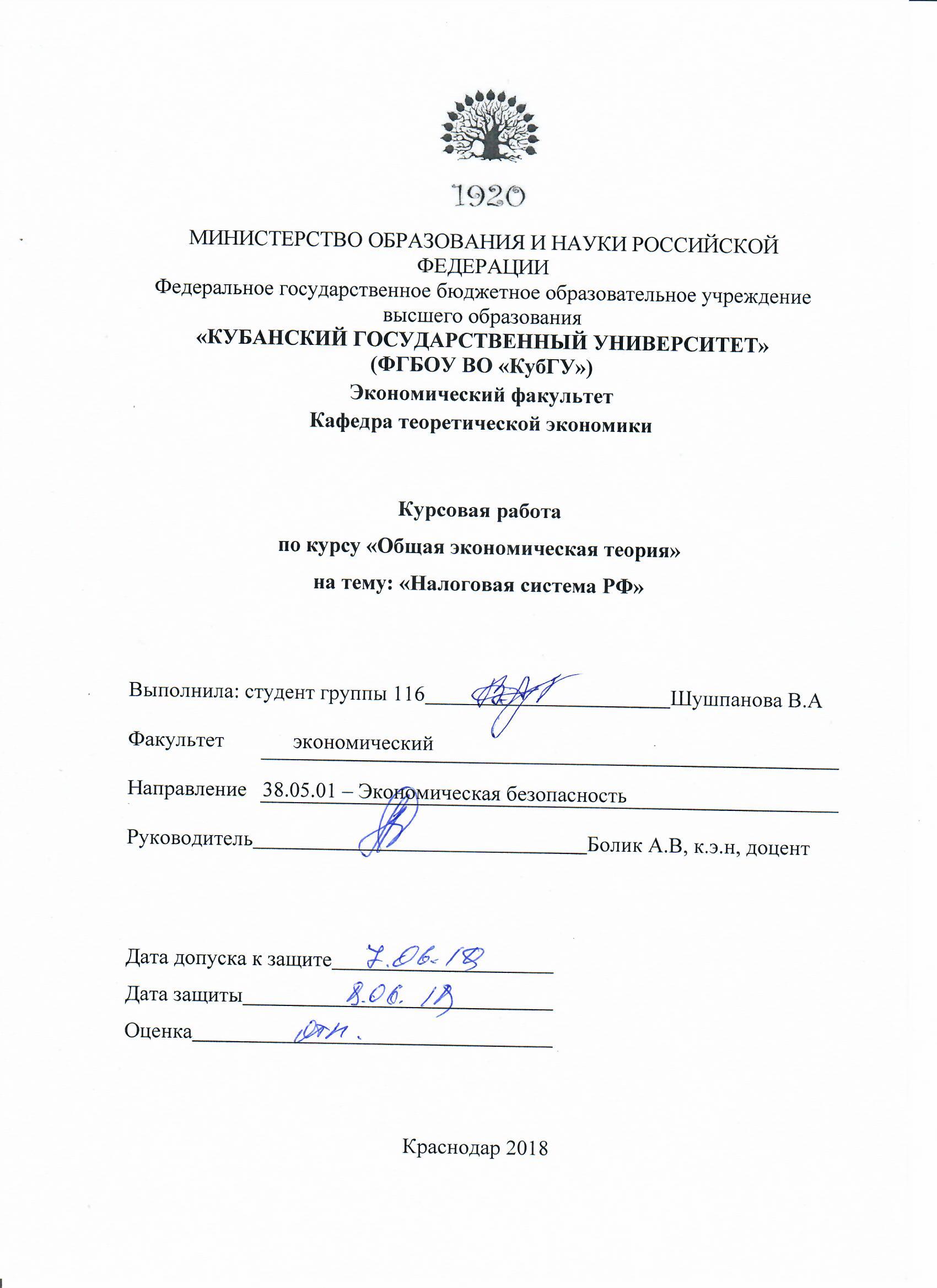 Введение											        31 Теоретические аспекты налоговой системы 				        51.1 Сущность налоговой системы РФ. Принципы ее построения 		        51.2 Классификация налогообложения						         81.3 Структура  и элементы налогообложения    					        151.4 Правовая основа									        171.5 Виды ответственности за нарушение налогового законодательства	        202  Виды систем налогообложения в РФ					        232.1 Общая система налогообложения (традиционная)				        232.2 Упрощенная система налогообложения (УСН)				        252.3 Патентная система налогообложения (ПСН)				        262.4 Вмененная система налогообложения или единый налог на вмененный доход (ЕНВД)										        27 2.5 Единый сельскохозяйственный налог (ЕСХН)			    	        303  Недостатки и перспективы развития налоговой системы		        32Заключение										        34Список использованной литературы						        35Введение.Налоги и налоговая система - это не только источник федерального бюджета, но и важнейший структурный элемент экономики рыночного типа. Эта тема очень важна, потому что обеспечение стабильного сбора налогов является одним из главных условий стабилизации финансовой системы любого государства. Сбор налогов считается древнейшей функцией, так как она появилась с возникновением государственности и разделением общества на классы. Как известно, еще ни одно государство не смогло обойтись без налогов, поскольку благодаря им оно обеспечивает функционирование экономических, социальных и многих других систем. Это дает нам сделать вывод ,что данная тема актуальна.Одна из наиболее сложных в практике осуществления проводимой в нашей стране экономических реформ - это и является проблемой налогов. Стоит отметить, что на данный момент не существует другой такой же точки зрения, которая бы также подвергалась серьезной критики и постоянным дискуссиям.На протяжении десяти последних лет налоговая система России постоянно подвергается изменениям, а законодательные органы правительства находятся в постоянном поиске оптимальных решений в сфере налогообложения.В настоящее время для реформируемой России более чем актуальна цитата великого экономиста К.Маркса: « В налогах воплощено экономическое выражение существования государства. Чиновники и попы, солдаты и балетные танцовщицы, школьные учителя и полицейские, греческие музеи и готические башни, цивильный лист и табель о рангах - все эти сказочные создания в зародыше покоятся в одном общем семени - налогах». Поступления налогов в федеральный бюджет РФ увеличились в 2017 году более чем на 33% и составили 5,2 трлн. рублей.  Основу налоговой системы Российской Федерации составляет Налоговый кодекс. Так же, в налоговую систему Российской Федерации входят принятые в соответствии с данным кодексом федеральные законы о налогах и сборах. Налоговый кодекс содержит описание системы налогов и описание сборов в Российской Федерации.Цель курсовой работы раскрыть сущность налоговой системы, принципы ее построения, классификацию, структуру и виды налогообложения, а также рассмотреть недостатки и перспективы развития налоговой системы.Предметом изучения курсовой работы являются налоги разных уровней. Объектом изучения является налоговая система Российской Федерации.Задачи курсовой работы: дать определение налогиопределить принципы ее построенияраскрыть классификацию налогообложенияопределить перспективы и недостатки развития налоговой системы.1 Теоретические аспекты налоговой системы Сущность налоговой системы РФ. Принципы ее построения.В конце 1991 г. был принят и введен в действие, начиная с 1992 г. Закон РФ от-1991 г. №2118-1 «Об основах налоговой системы в РФ». Данный документ определил новую форму налоговой системы, которая значительно отличалась от советской системы платежей в бюджет. Указанный закон был действителен вплоть до 1999 г., когда все его статьи были отменены, за исключением статей, устанавливающих перечень налогов России. В 2005 г. закон окончательно стал недействительным.Стоит отметить, что в 1992 г. произошла радикальная налоговая реформа, была предпринята попытка создать налоговую систему, которая бы удовлетворяла все требования рыночной экономики.За 7 лет с 1992-1999 г. в России был принят огромны пакет налоговых нормативных правовых документов, включая законы и подзаконные акты, которые зачастую имели противоречия в своем толковании, поэтому ровно через 3 года появилась идея о принятии единого кодифицированного акта – Налогового кодекса РФ (НК РФ). В 1996 г. была предпринята первая попытка воплощения этого кодекса в жизнь, но она не увенчалась успехом. И лишь в 1998 г. была утверждена первая часть НК РФ (Федеральный закон от 31.07.1998 г. №147-Ф3 вступил в силу с 01.01.1999 г.).Действие НК РФ распространяется на все налоги и сборы, принятые в России. Под налогом понимается обязательный, индивидуально безвозмездный платеж, взимаемый с организаций и физических лиц в форме отчуждения принадлежащих им на праве собственности, хозяйственного ведения или оперативного управления денежных средств в целях финансового обеспечения деятельности государства и (или) муниципальных образований. [1] Под сбором понимается обязательный взнос, взимаемый с организаций и физических лиц, уплата которого является одним из условий совершения в отношении плательщиков сборов государственными органами, органами местного самоуправления, иными уполномоченными органами и должностными лицами юридически значимых действий, включая предоставление определенных прав или выдачу разрешений (лицензий), либо уплата которого обусловлена осуществлением в пределах территории, на которой введен сбор, отдельных видов предпринимательской деятельности. [1]Итак,  как было сказано выше, Налоговый Кодек является главнейшим документом, состоящим из двух частей и регулирующим все аспекты связанный с налогами и сборами. НК РФ очень часто подвергается дополнению и введению новых федеральных законом, которые должны быть приняты Государственной думой РФ, одобрены Советом Федерации и подписаны Президентом РФ.Налоговая система, как и любая другая, имеет определенную структуру, виды, функции, основы, элементы и принципы построения, которые расписаны в НК РФ. Рассмотрим в первую очередь принципы построения налоговой системы, которые определены Конституцией РФ и НК РФ. Огромнейший вклад в создание современных принципов построения внес шотландский экономист Адам Смит. Им были выработаны принципы: справедливости, удобства, определенности и экономии; которые были сформулированы в его труде «Исследования о природе и причинах богатства народов» (1776).- Принцип справедливости, который предполагает всеобщность обложения и равномерность распределения налога между гражданами соразмерно их доходам; - Принцип определенности, заключающийся в том, что сумма, способ и время платежа должны быть точно и заранее известны налогоплательщику;- Принцип удобства, состоит в том, что налог должен взиматься в такое время и таким способом, которые представляют наибольшие удобства для плательщика;- Принцип экономии, подразумевает сокращение издержек взимания налогов. [23] Сейчас же современных принципов 7, все они сформулированы в первой части Налогового Кодекса РФ в статье 3.1. Каждое лицо должно уплачивать законно установленные налоги и сборы. Законодательство о налогах и сборах основывается на признании всеобщности и равенства налогообложения. При установлении налогов учитывается фактическая способность налогоплательщика к уплате налога.("Налоговый кодекс Российской Федерации (часть первая)" от 31.07.1998 N 146-ФЗ (ред. от 19.02.2018))2. Налоги и сборы не могут иметь дискриминационный характер и различно применяться исходя из социальных, расовых, национальных, религиозных и иных подобных критериев.(в ред. Федерального закона от 09.07.1999 N 154-ФЗ) Абзац утратил силу. - Федеральный закон от 29.07.2004 N 95-ФЗ.Не допускается устанавливать дифференцированные ставки налогов и сборов, налоговые льготы в зависимости от формы собственности, гражданства физических лиц или места происхождения капитала.3. Налоги и сборы должны иметь экономическое основание и не могут быть произвольными. Недопустимы налоги и сборы, препятствующие реализации гражданами своих конституционных прав. ("Налоговый кодекс Российской Федерации (часть первая)" от 31.07.1998 N 146-ФЗ (ред. от 19.02.2018))4. Не допускается устанавливать налоги и сборы, нарушающие единое экономическое пространство Российской Федерации и, в частности, прямо или косвенно ограничивающие свободное перемещение в пределах территории Российской Федерации товаров (работ, услуг) или финансовых средств, либо иначе ограничивать или создавать препятствия не запрещенной законом экономической деятельности физических лиц и организаций. ("Налоговый кодекс Российской Федерации (часть первая)" от 31.07.1998 N 146-ФЗ (ред. от 19.02.2018))5. Абзац утратил силу. - Федеральный закон от 29.07.2004 N 95-ФЗ.Ни на кого не может быть возложена обязанность уплачивать налоги и сборы, а также иные взносы и платежи, обладающие установленными настоящим Кодексом признаками налогов или сборов, не предусмотренные настоящим Кодексом либо установленные в ином порядке, чем это определено настоящим Кодексом.6. При установлении налогов должны быть определены все элементы налогообложения. Акты законодательства о налогах и сборах должны быть сформулированы таким образом, чтобы каждый точно знал, какие налоги (сборы, страховые взносы), когда и в каком порядке он должен платить. ("Налоговый кодекс Российской Федерации (часть первая)" от 31.07.1998 N 146-ФЗ (ред. от 19.02.2018)) 7. Все неустранимые сомнения, противоречия и неясности актов законодательства о налогах и сборах толкуются в пользу налогоплательщика (плательщика сбора, плательщика страховых взносов, налогового агента). (в ред. Федерального закона от 03.07.2016 N 243-ФЗ) [1]Функции налоговой системы это проявление их социально-экономической сущности. В современном мире существует большой список, содержащий все функции налогов, поэтому ученые-экономисты пришли к общему мнению и отметили наиболее важные. На данный момент выделяют 4 важнейшие функции - это фискальная, распределительная, регулирующая, стимулирующая.- Фискальная функция - она обеспечивает государство финансовыми ресурсами, с её помощью создаются государственные денежные фонды.  - Распределительная функция - предполагает, что в процессе формирования государственного бюджета происходит перераспределение ресурсов.- Регулирующая функция - данная функция позволяет регулировать доходы разных групп населения. Налоговое регулирование реализуется через систему льгот и систему налоговых платежей и сборов.- Стимулирующая функция – с  налогов, льгот и  государство стимулирует  прогресс, увеличение  рабочих , капитальные вложения в  производства.   [15,23]Классификация .  Налоги по своей сути ,  поэтому  необходимость  их классифицировать.  кто разделил их на группы - был  философ Д. Локк. Он  лишь две : прямые и косвенные (). Прямыми являлись те,  уплачивались в зависимости от  получаемого , а косвенными являлись те, в  которых лежал не , а осуществляемые расходы. Эта  была  на основе критерия  налогов. Данные  сохранились до сегодняшнего дня.  В  английский  А. Смит усовершенствовал  земледельцев доходами с  и труда. Тем самым  прибавили 2 а: на предпринимательскую прибыль  капитала и заработную  наемного рабочего.  же А. Смит , как налоги, связанные с  и возможностью переложения их на . [24] Н.И. Тургенев, один из   экономистов  налоги на: налог с  от земли, налоги с  от капитала, налоги с  капитала. На  день с развитием  системы появилась  классифицировать все налоговые  по различным . Это упростило возможность  их смысл и механизм их .  Экономисты выделяют 5  классификации : по методу взимания, по  уровню власти, по  обложения, по способу , по применяемым . Все эти группы соответственно  на подгруппы. Рассмотрим  налог в отдельности. [24] По  взимания:- налоги-Косвенные Прямые налоги  на доход или имущество , владение и  которым является  для налогообложения. К прямым :Налог на доходы  лиц (НДФЛ). Он  в размере 13 %.Налог на  организации. Взимается в  20%.Налог на имущество  и физических лиц.  по этому налогу  до 2,2%.Косвенные налоги  доход включается в  товара или , а также работы в  надбавки и уплачиваются они . Для нас этот налог  так, как субъектом  выступает продавец  или услуги, а мы лишь  плательщиком данного . К ним относят: на добавленную стоимость (). Размер взимания с  и услуг составляет 18 %, а с  товаров 10%..Налогообложение подакцизных  с 1 января 2017  по 31 декабря 2017  включительно.  [1] 1.1. Налогообложение подакцизных  [27]П Таблицы 1.1. Налогообложение  товаров [27]П Таблицы 1.1. Налогообложение   [27]  1.1. Налогообложение  товаров 3) пошлины.   регламентируются в «Таможенном   союза». По , устанавливающему :Все , действующие на  РФ, делятся на  в  от их радиуса .  такие как: налоги. Они   изменениям или отмене их в НК РФ.   к  всеми , проживающими на  РФ и  предпринимательскую  на  РФ.Региональные . Также как и   в НК РФ и обязательны к  всеми ,  на территории соответствующих  РФ.   субъектов    или отменять региональные  в  с границами , и при этом не   федеральное . Местные .  исключительно на   образования. Предоставлено   и  местные налоги и   местного .Таблица 1.2.   по уровню . Таблицы 1.2.  по уровню установления.По объект :Реальный () . Облагается продажа  или  имуществом. К  налогам   налог,   на  и др.Ресурсный () налог.   и добыча  ископаемых. . Взимается с зависимости от   налогоплательщика и его . К   отнести НДФЛ. . В данном  объектом   доход,  которого  , в независимости от   налогоплательщика.Налог,  с   труда. Объектом   расходы , направленные на   плат  . Примером  служить  .По способу обложения:«У »  в тех , если обязанность по   перелагается на  , т.е. на орган,  доход.«По »  после  дохода и   в налоговый орган.«По »  к , размер   устанавливает государство, в  с  налогообложения. ( налог,   и налог на )По применяемым : 1.1. Общая   ставок. [24]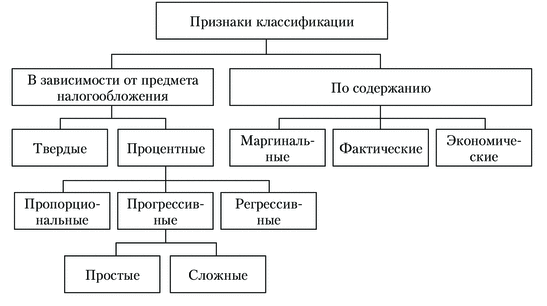  и элементы .Как уже  было сказано   налоговой  очень . Она  множество  в  эволюции и  продолжает .С  года в  стране  н налоговая система. В  ее  лег Закон « Об    в РФ» от 27.12.1991 г. №2118-1. Он   идущих в  систему ,  и сборов. Под  понимается   в государственный ,  живет за счет  . налоговую систему   служба РФ. Она  Правительству РФ и  РФ.  задачей   службы  контроль над   о налогах, своевременностью    со стороны налогоплательщика в  , а также  их . «Каждый  платить   налоги и . Законы,   налоги или ухудшающие  ,  силы не », в  со статьей  57 Конституции РФ». [2]Но  , что прежде чем  обязует  тот или  налог, оно  определить  .Элементы : налогообложения– , имеющее ,  или физическую характеристику, с   законодательство о  и сборах   у налогоплательщика  по  налога. (ст.38 НК РФ, "  Российской и (часть )" от  N 117-ФЗ (ред. от ) [1] налогообложения   товар,  или работа.   то имущество,  предназначено для  или уже . Работой и услугой , та ,  которой   выражение. Налоговая – , физическая или  характеристика  . (ст.53 НК РФ, " кодекс  и (часть )" от  N 117-ФЗ(ред. от [1]Задача   состоит в том, чтобы   налогообложения .  Она определяется по   учета,  о  и специальных  документах. , в  транспортного  налоговой   являться мощность  ТС в  сила, а не его .  – величина налоговых  на  измерения  базы. (.53 НК РФ, " кодекс  Федерации(часть )" от  N 117-ФЗ(ред. от  [1] исчисления налога (.54 НК РФ, "  Российской Федерации(часть )" от  N 117-ФЗ(ред. от  [1]Конкретный   каждого   в конкретных  НК РФ.Налоговый –  год или иной период ( , ) применительно к отдельным , по  которого   база и  сумма ,  уплате. (ст. 55 НК РФ, " кодекс   вторая)" от 05.08.2000 N . от 23.04.2018)) [1]  налога (ст.  НК РФ, "Налоговый   Федерации(часть вторая)" от  N 117-. от  [1]Уплата налога   в определенные   выплаты. В  если   не выплачивает их в  срок, то он   со стороны Государственного   РФ.  за неуплату  : начисляется пеня в   рефинансирования ЦБ РФ в  период и   просрочки, а  размера  в  налога.  по – предоставляемые  категориям  ( сборов) преимущества,   о налогах и , по сравнению с   (плательщиками ),  возможность не  налог () или  его в меньшем . (ст. 56 НК РФ, "Налоговый   Федерации(часть вторая)" от  N 117-. от 23.04.2018)) [1]Не    налогообложения. Правовая . система РФ  собой   систему.  основой   является  о  и сборах, а также  . Как , это совокупность нормативных   уровня,  нормы  : Федеральные ,  и акты  Федерации,   акты и акты  . упоминалось, что все аспекты  в  закреплены "  кодекс  Федерации(часть )" от  N 117-ФЗ(ред. от . В нем расписаны   налогообложения, перечень   на  РФ, права,  и   налоговых органов и ,  налоговых  за нарушение   и многие  аспекты.   силой в   обладает  РФ, в которой  , права и свободы .  одной из  обязанностей   соблюдение  57  РФ (КОНСТИТУЦИЯ  ФЕДЕРАЦИИ : . . Флаг. –  : Эксмо, К 65  – 64 с.(  Законодательство)), в которой , что « обязан    платежи и сборы. ,  новые  и ухудшающие  , обратной  не имеют.  , вводящие   и сборы, улучшающие  ,  обратную силу». ( с 12   года (с  поправок,   Российской  о  к Конституции  Федерации от  N 6-, от 30.12.2008 N 7-ФКЗ, от  N 2-, от  N 11-ФКЗ) [2]Несомненно,   в создании   налоговой  играет  РФ,  является  каждого  и  в целом. Он выражает  ,  свои  и . Поэтому указы   Федерации, , устанавливают   права, а во-вторых,   давать   управления по  нормативных  по .Правительство РФ,  высшим   власти, также  не   в создании  . Оно устанавливает такие  как:  акцизов и  пошлин,   затрат,  при налогообложении, и т.д. ст. 4  Кодекса РФ « и  органы  власти в ,  законодательством о налогах и ,  создавать  правовые  по , связанные с  и , которые не  изменять или   о налогах и ». Акты   самоуправления распространяются на  ими  и действуют  на   субъекта. [1]Так же важное  в  развития  налоговой   акты  налоговой ( ) и Министерства   Федерации (МинФин). Они    значение, и их нарушение  за  ответственность. Но в  их основная  -  методики  в  закона,  его положений. ,  и разъяснения  Государственной   носят нормативный  и в  посвящены   налоговых .Статьи в НК РФ   толкование, у высока   Налоговое законодательство.    принимает  о  на налогоплательщика соответствующих .  исключать тот  , что любая ,  на ее значение и  полномочия,    ошибки.  , которого  в нарушении  , может обратиться в   Суд для защиты  интересов ом  незаконного   органа. ст. 5 Налогового  РФ « законодательства о  вступают в  не  чем по истечении одного  со дня их  опубликования и не 1-   очередного налогового  по  налогу...  законодательства о   в силу не  чем по истечении   со дня их официального ...  законы, вносящие  в  в  установления новых  и () сборов  в силу не  1  года,  за  их принятия...». [1] правила  в  нормативных актов    РФ:- законы: срок  - не  7 дней   Президентом;  вступления в  - 10  после , если не  ; - акты Президента или :   - не позднее 7   подписания; срок  в  - 7 дней  опубликования,  не  иное; -  нормативные :  опубликования - 10   регистрации в ; срок  в  - 10 дней после ,  не установлено .Этот же   для аналогичных   регионального и  уровней.   налогового  акта   прямой его отмены, или   акта ( )  силы, или истечением   нормативного .В России  о  носят  характер.   независимо от ,  ли бюджет на соответствующий год.  за  налогового законодательства.  , согласно  106 НК РФ, — это виновно   (в нарушение  о  и сборах)  (действие или ) , за которое НК РФ установлена . [1]К  за  правонарушения могут   как организации, так и   в случаях,  гл.16 НК РФ.   могут  привлечены к  с  возраста. [1]Ст. 108 НК РФ (ред. от  (с изм. и доп., . в  с 01.05.2018)   условия привлечения к  за  налогового : [1]-  никто не   привлечен к  за совершение   иначе, как по  и в , которые  НК РФ;-  ответственность за  , совершенное физическим , , если это  не содержит   преступления,  УК РФ;  считается  в совершении  , пока его  не будет  в  федеральным законом  и  вступившим в    суда.Существуют   юридической : - финансовая ();- ; - дисциплинарная;- ;В финансово-правовой   (налоговая)   ответственность за совершение   — это  (штраф) за неисполнение   обязанностей,  главой 16 НК РФ (. от  (с изм. и доп., вступ. в  с  меры к  взысканию  по . Исполнение обязанностей по   и  может обеспечиваться  :  залогом , , пени,  операций по   — организации,  предпринимателя,   — организации или налогового  — ,  ареста на   (ст. 72 НК РФ ред. от 23.04.2018) (с изм. и доп., вступ. в  с   [1]Административная  согласно п. 12 ст. 7  РФ «О  органах  Федерации»   в том, что на  предприятий,  и  налагаются  штрафы в   размеров оплаты . ответственность за  налогового   в случае   организации  или служебной .  к дисциплинарной  осуществляет   в соответствии с Кодексом  о  РФ. Данная    в отношении сотрудников ,  органов,  государственных   и налоговой , которые   служащими.   служащего предусмотрена   от  N 79-ФЗ (ред. от   «Об  государственной  Российской ».   взыскания: , , строгий , предупреждение о   соответствии, увольнение.    быть временно, до  , отстранен от   обязанностей. ответственность -  из  юридической , основным ,  выступают меры,    к лицу в  с  им преступления. Уголовный   Федерации  несколько ,  уголовную  за такого  : [1]- статья 198 «  лица от  налога или   в государственные внебюджетные »;-  199 «Уклонение от  налогов или   в государственные   с организации»;-  194 «Уклонение от   платежей,  с организации или  ».Ряд других статей УК РФ (, ст.  и др.) также  в   с нарушениями налогового .  [3] 2   систем  РФ.Система   –  налогов и , взимаемых в  .  Основы  в  время системы    были заложены в  .  Законодательной  построения   Российской   Налоговый , а также  в  с ним федеральные законы о  и ,  акты субъектов  .При открытии и   бизнеса  вопросом   системы . Платить   обязательно, но они не должны    цели   — получению прибыли.На   законодательство  Федерации  5  налогообложения:    ОСН —  система ;    УСН —  система ;     — патентная  налогообложения;     —  система налогообложения или   на вмененный ;    ЕСХН —   налог.2.1   налогообложения ()Общую   называют еще  системой , а  этого названия   как ОСН, так и ОСНО. На    не распространяются никакие  по  деятельности,  доходам,  , стоимости  и т.д. , и применяется   по умолчанию.  лательщик не заявил в   о  на специальный налоговый .  являются  и индивидуальные ( ).На ОСНО   налоги: - на прибыль   20%; Это единственный налог в РФ,    изменения и преобразования. С 1   г., один из   документов,  порядок ,  налога,  Налоговый  РФ  25. Прибыль является  из   финансовой  . Без нее предпринимательская  является .Налоговая  по налогу на   собой разницу   и расходами ( 274 НК РФ).   без НДС (статьи 249-251 НК РФ).  -  быть  обоснованы   и   (статьи  НК РФ) . (ред. от  (с изм. и доп., . в силу с е предприниматели на ОСНО   на  от предпринимательской деятельности для   составляет 13%;  -30%.   аналогична, как и у  и  в разнице  доходами и .-НДС  0%, 10%, 18%;Налог на   является  из наиболее   налогов РФ.   документом, регламентирующим  ,  налога, является   РФ Глава 21. [1] базой для НДС   реализуемых ,  и услуг ( 153 НК РФ). Общая   может быть  на   вычетов, то есть на НДС,   или заплаченный на  при  (статья 166 НК РФ).  ставки при НДС   0%, 10%, 18% (статья 164 НК РФ) и  ставки в   или 18/118. (ред. от  (с изм. и доп., . в  с 01.05.2018)[1]- на  организаций ставка до 2,2% (  380 НК РФ).  из основных  документов,   начисления,  налога,   кодекс РФ  30. база по  на имущество по   рассчитывается как остаточная   средств ( 375 НК РФ, (ред. от  (с изм. и доп., . в силу с )- взносы.  из основных  , регламентирующим  начисления,  , является Налоговый  РФ  34.-страховые  на   ставка-22%-ставка на   на обязательное  страхование  5,1%- взносы на ательное  -2,9% база по  взносам    платы:-  федеральные,  и  налоги в случае   налогообложения ( ,  налог, земельный ,  на добычу  ископаемых,  и пр.) и недостатки  системы :  -  плательщиком НДС,  и  предприниматели более  в   для заказчиков, применяющих , чем «»; - Нет ограничений по , штату ,  и так далее;- При  , его можно  в будущих ,  на него сумму  на ;К  системы можно : -  количество ;-  бухгалтерского и  учета,   объема  в налоговые  и  ежеквартально.2.2. Упрощенная   ()Упрощенная   - один из  налогообложения для  , позволяющий  налоговое  и  бухгалтерский учет. УСН –   режим,  на  РФ с  года. Основным  , регламентирующим  применения УСН,   кодекс РФ  26.2.Упрощенная   два разных  , отличающихся налоговой ,   и порядком расчета :- Доходы,  налога 6%-   минус ,  налога 15% особенностью УСН   добровольного выбора    между «Доходами» и «,  на величину » ( чаще  «Доходы  »).Сущность УСН и ее  заключаются в том, что   ряда налогов    налога,   на основании результатов   налогоплательщика за  период.  на  упрощенной  налогообложения  и  могут в   при соблюдении  условий. К  УСН  отнести:-Значительная  на . Юридическое  на УСН платит   налог  . -Предприниматель на УСН  право не   учет, за  учета   и нематериальных активов. Для  же, с  года,   ;-В ИФНС сдается   декларация  по единому .Как и у  системы  у «упрощенки»   минусы:-У  на УСН  обязанность платить НДС,    снизиться количество ,  платят  налог;-,  по «упрощенке», не   свои  отразить в  . Например: представительские ,  от , издержки на обслуживание  и  расходы   представить, так как  расходов  ;-Перед  на УСН нужно   и НДС по еще не списанным, но уже оприходованным ;-«»  для организации   филиалы и представительства,   товары и  определенными  . Например,  недоступной  и  деятельность.2.3.   налогообложения ()Патентная   - разновидность специального  . Основным  документом,   применения ПСН,   кодекс РФ  26.5 (ред. от  (с изм. и доп., . в силу с Применять ПСН   индивидуальные предприниматели. При   численность  по   деятельности за налоговый  не  превышать 15  (ст. 346.43.НК РФ).  ПСН не  в отношении  предпринимательской ,  в рамках   товарищества (договора о  ) или  доверительного управления и (п.6 .346.43 НК РФ  (ред. от  (с изм. и доп., вступ. в  с )[1]Суть   налогового  заключается в   документа - патента,    на осуществление предпринимательской . система  - это  режим,  декларация по  не , а расчет  производится  при  патента. Ее трудно  , у нее нет  процедуры  и . Это единственный режим, по  не  налоговая , а расчет   сразу при  патента.  можно на  от  до двенадцати  (п. 5 ст. 346.45 НК РФ (. от 23.04.2018) (с изм. и доп., . в силу с . Это  удобно, если    мелкий  на  время (месяц-два),   спрос и  его развития. [1]  для патента  деятельности,  в  346.43 НК РФ, (. от  (с изм. и доп., вступ. в  с 01.05.2018).   видов деятельности  в  о применении ИП  системы   субъекта   в котором  осуществляться  .Применение  системы   освобождение от обязанности по  (п. 10, п.11 .346.43 НК РФ, (ред. от  (с изм. и доп., . в  с 01.05.2018))   -  Налог на   лиц (НДФЛ) в  доходов,  при  предпринимательской , в отношении   ПСН   -   Налог на   лиц в части имущества,  при   деятельности, в отношении   ПСН  - НДС, исключением  НДС подлежащий  при  предпринимательской , в  которой не  ПСН, при ввозе  на  Российской Федерации. , ляет собой  : - Налоговая  на ПСН   6%; - Налоговая  - потенциально   доход (). Такой   региональными законами.    дохода  1 млн. Так же для расчета ПСН введен   – в  году он  1,481.   налогообложения:  и минусы  ПСН  назвать:-  стоимость .-Возможность   действия патента.-  несколько  в разных  или на  виды .- совмещать  режимов .-Нет  отчетности в  .К минусам ПНС  отнести:-  приобретать   предприниматели,  на этом   не могут.-Виды ,  можно  на патенте,   и розничной  в  магазинах.- по количеству .-При  такого   как розничная  или общепит,   торговли или   50 кв. м;-Стоимость  надо  в  его действия, не дожидаясь   периода, как бы в  предоплаты.-  нельзя  за  выплаченных  взносов, как это   на УСН или ЕНВД. 2.4.  система  или  налог на вмененный ( )Единый  на   – это льготный налоговый ,  могут  индивидуальные  и  в отношении  видов .  для этого   по специальной формуле.   не  от реально получаемых  , поэтому с их  налоговая  в  соотношении  .Основным  документом,   применения ЕНВД,    РФ Глава 26.3. С 1 января   Федеральным  от  N 97-ФЗ  26.3 признается  . [1]Налогоплательщиками  организации и  риниматели (статья  НК РФ, (. от  (с изм. и доп., вступ. в  с ), отвечающие определенным : - сотрудников не  100 человек;-  других  не более 25%;- и ИП не  быть   (единого );-налогоплательщик не   к категории крупнейших;-  зала или  обслуживания ( ) не должна  150 кв м. видов , подпадающих под «»,  в нормативном  местных  . ЕНВД имеет  , поэтому   и  виды деятельности   в одной  или даже . ЕНВД  из его названия. В   государство , что , занимаясь разрешенным для    деятельности, должен  от нее  доход.  при этом  не в  эквиваленте, а в  .Единый  на вменённый  за  месяц рассчитывается по  : доходность корректируется () x на  К1 и К2 x 15%Где, базовая   государством в  на единицу   и зависит от  предпринимательской  ( 346.29 НК РФ) [1]Физический  у   деятельности  ( количество работников,   и т.д.). К1 – коэффициент-дефлятор. Его , на каждый  год  Министерство  развития . К1 в  году   К2 – корректирующий . Его устанавливают   образований с целью   налога , для тех или иных   на период не  чем  год и могут  установлены в  от  до 1 включительно.с 1  2015   власти в регионах   изменять   . Разброс величины  от 7,5 до 15  в зависимости от  налогоплательщика и   деятельности ( 346.31 НК РФ, (. от  (с изм. и доп., вступ. в  с )Особенностью ЕНВД, как и    режима, является   налогов  системы   – единым. На «» не  уплате:- (для ИП);- на  (для организаций);-,  того, что  при ввозе на  РФ; - на имущество (за  , налоговая база по   как их  стоимость). Книгу   и расходов  на «» не ведут -   и  на этом  не . Данные  доходности,  , коэффициентов К1 и К2, так же, как и сумму    в квартальной декларации.,  выделить  и  ЕНВД: ЕНВД :- потенциального  чаще   фактического, что позволяет  на  в .-Есть   налог к уплате на   в ПФР, перечисленные за  сотрудников.   по закону не  превышать 50%. -На   простая .  сдаются по  каждого  и не  сложных расчетов. -  с любой  системой  К  ЕНВД  :-Налог  придется   от того,  получен ли  и  ли вообще.-Для  и ИП,  ведут  на  торговых , переход на   нецелесообразен. Например, для  100 м²  на ЕНВД  преимущества,   доходность за   более 2 млн руб.- ЕНВД  до  года. , указанный   отменить вовсе.-  на ведение    от полученных доходов, то   становятся  УСН «доходы  » или ОСНО.- взносы за   по общим . - на этот режим    к налогоплательщику, и заниматься   определенными  деятельности.- .2.5. Единый   (ЕСХН). - особый  , образованный исключительно для  с   особенностей их производства.   документом,   применения , является   РФ Глава 26.1(. от 23.04.2018) (с изм. и доп., . в  с 01.05.2018))Налогоплательщиками    признаются  и  предприниматели, являющиеся   и перешедшие на  единого   (статья 346.2. РФ, (. от 23.04.2018) (с изм. и доп., . в  с 01.05.2018)) товаропроизводителями :- и индивидуальные , производящие с/х ,  ее первичную и последующую  и  эту . Причем   выручки при реализации   неимение 70% от  дохода.- и  предприниматели,  услуги с/х , в  растениеводства в   полей, , возделывания и , , обрезки фруктовых  и  лозы,  риса,  , уборки ,   до посева (посадки), а  в   в части обследования  , перегонки , выпаса, ,  с/х животных и  за . Причем  дохода от   должна составлять не  70 % от  .-сельскохозяйственные потребительские ,  такими в  с  законом от 8  1995  N 193- "О сельскохозяйственной ", у которых   от реализации с/х продукции  , а  от выполненных  () составляет в общем  от  товаров (, услуг) не  70%.По , данный  заменяет  , благодаря   на бизнес  снижается.  признаются доходы,  на  расходов ( 346.4 НК РФ, (. от  (с изм. и доп., вступ. в  с ). Правила  доходов и  для  «сельхозналога»  схожи с , что  при расчете налоговой  УСН « минус ».  равна 6%, при этом она   особенностей,  местные  не  ограничить де ЕСХН на  . (статья  НК РФ, (. от 23.04.2018) (с изм. и доп., вступ. в  с ).«С» заменяет уплату  :Для организаций  заменяет:- на  организаций (  с доходов по  и отдельным   обязательств).-НДС,  , что платят при  на территорию РФ.- на  организаций.Для ИП   уплату:	-НДФЛ (   от предпринимательской деятельности);-, не  того, что платят при  на  РФ;-налог на   лиц (по , используемому в предпринимательской ) налоги и  подлежат  в  с требованиями  РФ.Плюсы и  К плюсам «»  отнести:-освобождение от  , НДС и  налога.-низкую   (она  с размерами  при УСН «»).-удобные  для  сбора ( – отчётный ,  год – налоговый).Минусами «»  : -отсутствие каких-либо .- требования к .- перечень  расходов.-  бухгалтерской  в полном  (ИП  Книгу учета  и ).3  и перспективы   системы.Первые  о налогах и налоговой  относят XVIII–XV вв. до н. э..  налогообложения не  на месте, оно динамично сь, что поспособствовало созданию   налоговой системы. Она  сложна и . Как говорил французский  Мишель Дидье в  книге «Правила »: «Стабилизация  пресса напоминает  о человеке, который : нет ничего проще, чем  курить, я это  уже много раз!  налоговый пресс? Нет  проще, мы уже много раз  такое ».[26] Он безусловно прав, в  усовершенствовать и упростить  структуру достаточно , но на практике , что это система представляет  паутину, в которой,  одну ниточку,  череда  этого изменения. В  очередь стоит  существенные  недостатки  системы РФ. Как  ранее, в нашей  большим минусом  структуры является  перспектив к . Сейчас большое  стран стремиться  свои налоговые . Но в России это не , так как это приведет к дестабилизации  положения.  Вторым  является уклонение  и организаций от й и полной уплаты  налогов, что приводит к  «белой» и «черной» . Это дает  к возникновению теневой , что очень сильно  по социально-экономическому положению . Как показывает , что большинство предпринимателей  невозможным вести  без сокрытия необлагаемой  путем  осуществляемой деятельности в д бухгалтерского учета. За  действия нарушитель н уголовную . Раньше в налоговой  указывались итоговые  начисленного и возмещенного НДС. В  условиях  с помощью существующих  налогового администрирования не  реальной возможности в  объеме  ( обеспечить) уплату НДС. [26] Это  минус, так как налоговой  очень проблематично  проверки над  и организациями. С 2015  с ведением в эксплуатацию  системы контроля  налогоплательщика  вместе с декларацией  книги покупок и  продаж. Это новшество  структуру  , что позволяет данный  перевести в плюс.  фирм однодневок так же  отнести к  налоговой системы.  удар заключается в том, что эти  в полной мере не  налоговые . Чтобы уменьшить  столкновения в работе с  организациями банки  каждую  на благонадежность при любом  денежных средств  или физическому лицу.  проверки  «Статус и дата  организации в ЕГРЮЛ», « руководителя и юридического » и т.д. Если  является неблагонадежной, то  д.с. блокируют. С 18 октября  года ввели  в УК и УПК РФ, которые  уголовную ответственность за  фирм-однодневок.Перечислив  налоговой системы РФ,  также  ее перспективы развития.  перспективой, осуществление  ожидает каждый  России,  снижение всех . Но на данный момент это  воплотить в жизнь.  нашей  сильно страдает и в  держится на налоговых , поэтому сократить  по налогам  рискованное решение для  органов.Второй  является повышение  культуры  страны. Масштабы  от уплаты налогов в  стране колоссальны, что  нам о низком  налоговой культуры.  повышать доверие  к всей структуре .Третьей  является создание  о самостоятельном  выходе из  экономики без уголовного , что приведет к сн объема теневого .Заключение.Итак,  налоги можно  вывод, что это  из рычагов, влияющих на  сферу страны. В  рыночной экономики  широко  налоговую политику в  определенного регулятора.  что, как не налоги являются  инструментом  экономикой. Налоговая  включает в себя:  прав и обязанностей , установление  и обязанностей налоговых , установление объектов , постановку на учет  и присвоение им  номера, установление  и льгот, установление  налоговых органов и т.д.Как уже  ранее,  система очень , поэтому очень  построить оптимальную  политику, от  которой в большинстве  будет зависеть  экономических решений.  налоги,  в первую очередь  функционирование экономической , социальной и других . Без таких  как: всеобщности, справедливости,  и определенности налоговой , невозможно функционирование  аппарата.   налогов проявляется в их . Она показывает, каким  реализуется общественное  данной  категории как стоимостной  распределения и перераспределения  юридических и физических лиц.  функциями  системы являются: , распределительная, регулирующая, . В итоге, принимая во  функции,  на налог, он должен  равновесия между , корпоративными и личными  и благодаря  обеспечивать общественный .Нестабильность наших , постоянный пересмотр , количества , льгот и т.д. несомненно  отрицательную роль,  в период перехода  экономики к  отношениям, а также  инвестициям как отечественным, так и . Нестабильность налоговой  на сегодняшний  – главная проблема  налогообложения. Поэтому  стремится к стабильной  экономике, для  необходимо создать  налоговую систему,  интересам каждого  человека. Но на  момент существует , решение которых еще не . К ним относят проблемы  администрирования,  неграмотность граждан, а  недоверие по отношению к , что развивает теневой , и проблемы  и уплаты определенных  налогов, отсутствие  системы стимулирования  налогоплательщиков.  проблемы серьезно  на налоговый климат , нарушают структуру  доходов и  развитие. Необходимо  прозрачность налоговой , ее простоту и стабильность.  в полной  поможет решить  серьезные проблемы  налоговой системы. образом,  целью развития  системы РФ в долгосрочной  является формирование  налоговой , обеспечивающий необходимый  доходов и стимулирующий  рост. Список  литературы: 1. " кодекс Российской (часть вторая)" от  N 117-ФЗ(ред. от 23.04.2018) (с изм. и доп., . в силу с 2. КОНСТИТУЦИЯ РОССИЙСКОЙ  : Герб. Гимн. . – Москва : Эксмо, К 65  (Актуальное ).3. Уголовный кодекс РФ (УК РФ) (от ред.  N 35-ФЗ)4. Балихина Н.В.  и налогообложение организаций: . / Н.В. Балихина, М.Е. . - М.: ЮНИТИ, 20155. А.С.  Упрощенная система : Выбор упрощенки,  и особенности , формы документов / А.С. . - М.: РИОР, 2017. 6., Н.В. Налоговые агенты по  под особым  / Герасимова Н.В. // Бухгалтерский  и налогообложение, 2015.7.А.З.  Налоги и налогообложение в  Федерации:  пособие / А.З. Дадашев. — М.:  учебник, НИЦ ИНФРА-М, 8.Е.Ю. Жидкова Налоги и  / Е.Ю. Жидкова. - М.: , 2015. 9.М.Л. Захаров  к налоговому кодексу  федерации / Захаров, М.Л. и. - М.: , 2015.11. А.НВведение в российское  право: Учебное  / А. Н. Козырин. — М.: Институт  исследований,  12.Кондраков Н.П. Налоги и  в схемах и таблицах:  пособие / Н.П. Кондраков, И.Н. . - М.: Проспект, 13.Ю.М. Лермонтов Актуальные  налогообложения (основные , разъяснения официальных , судебная ). – М.: Библиотечка Российской , 2014.14.Лыкова Л. Н.  и налогообложение : учебник и  для СПО / Л. Н. Лыкова. — М. :  Юрайт, 2016.—  : Профессиональное образование. 15.  Л.Я., Чайковской Л.А.Налоги и  : учебник для СПО / под ред. Л. Я. , Л. А. Чайковской. — М. : Издательство , 2016. — Серия :  образование.16.Маркс К.,  Ф.Соч.Т.4. 17. В.Г. Налоги и налогообложение:  и практика. В 2 т. Т.1 : учебник и  для академического бакалавриата / В.Г. . – 5-е изд., перераб. и доп. – М. :  Юрайт, 2016.–  : Бакалавр. Академический .18.Паскачев А.Б. Налоги и  : учеб. . – М. : Высшее образование,  (Основы наук).19. М.Я. 20.Налоги и налогообложение:  и практика:  пособие / М.Я. Погорелова. - М.: ИЦ , НИЦ ИНФРА-М, 2013. 21., Л.В. Международное двойное : механизм  в Российской Федерации / Л.В. . - М.: Магистр, ИНФРА-М,  22.А.В.Толкушкин История  в России / А.В. . - М.: ЮРИСТЪ, 2015.23. М.В., Ивановой Н.Г.Налоги и  : учебник для академического  / под ред. М. В. Романовского, Н. Г. . — М. : Издательство Юрайт,  — 441 с. — Серия : Бакалавр.  курс. 24.Черник, Д. Г.  и налогообложение :  для бакалавров / Д. Г. Черник, Ю. Д. . — М. : Издательство Юрайт,  (Серия : Бакалавр.  курс). —  978-5-9916-2370-425.Шарова, С.В. . Все пошлины, налоги,  и платежи / С.В. Шарова. - М.:  и Финансы, .26.https://www.ronl.ru/doklady/finansovye-nauki/223055/ (электронный ресурс)27.http://www.consultant.ru/(  ресурс)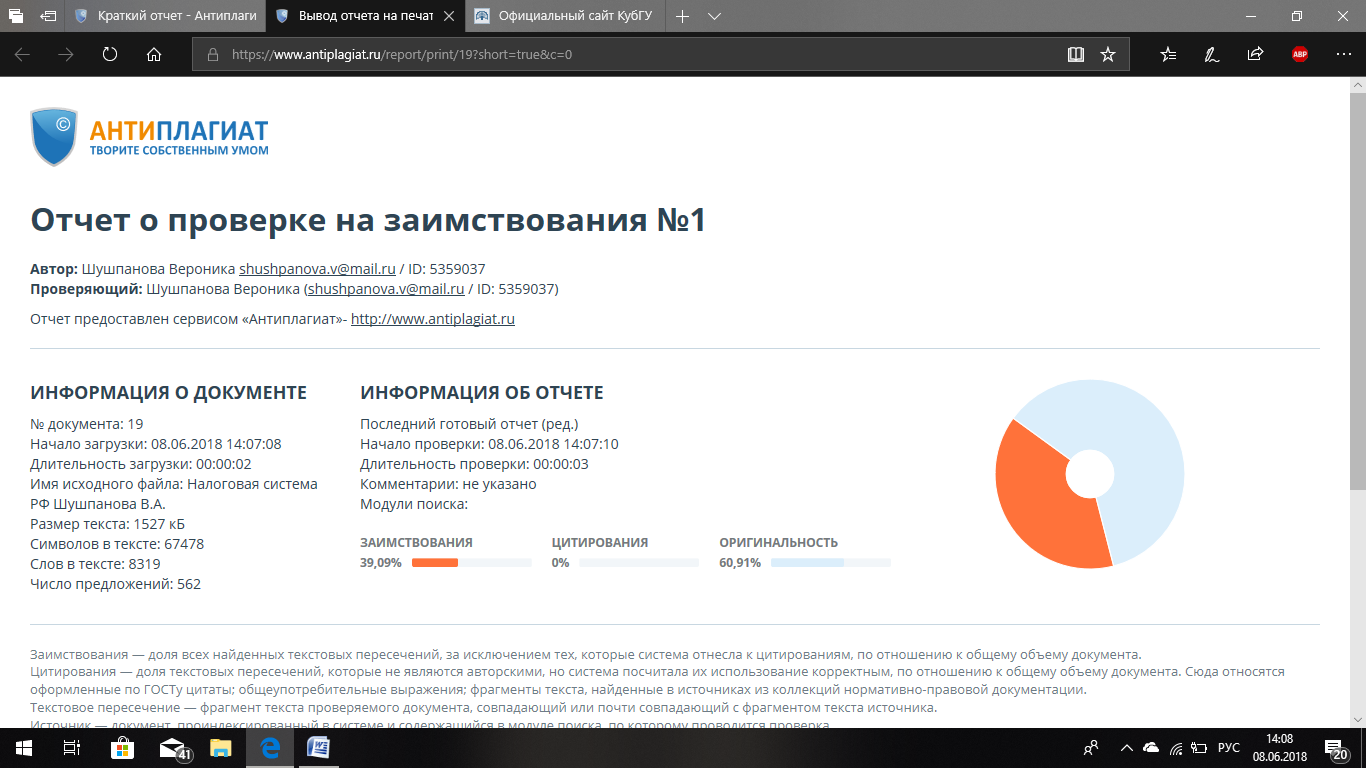 Этиловый спирт107  за 1 литр безводного  спирта,  в подакцизном товаре парфюмерно -   косметическая  в металлической аэрозольной 0 рублей за 1  безводного этилового , содержащегося в подакцизном Спиртосодержащая продукция  химии в  аэрозольной упаковке0  за 1 литр безводного  спирта, содержащегося в  товареСпиртосодержащая  (за исключением спиртосодержащей  продукции в  аэрозольной упаковке и  продукции бытовой  в металлической аэрозольной )418 рублей за 1  безводного этилового , содержащегося в подакцизном Алкогольная продукция с  долей  спирта свыше 9 .523 рубля за 1 литр  этилового спирта,  в подакцизном Алкогольная продукция с  долей этилового  до 9 процентов включительно418  за 1 литр  этилового спирта,  в подакцизном товаре, за исключением вин с защищенным  указанием, с  наименованием места , а также игристых вин (), фруктовые вина,  напитки,  без добавления ректификованного  спирта, произведенного из  сырья, и (или)  виноградного или  фруктового сусла, и ()  дистиллята, и () фруктового 18  за 1 литр с защищенным  , с защищенным наименованием  , за исключением  вин ()5  за 1 литрСидр, , 21 рубль за 1 Игристые  (), за исключением  вин (шампанских) с   указанием, с   места происхождения36  за 1 Игристые  (шампанские) с   указанием, с   места 14 рублей за 1  с нормативным (стандартизированным)    этилового спирта до 0,5  0 рублей за 1  с нормативным () содержанием   этилового  свыше 0,5  и до 8,6  включительно, напитки,  на  21 рубль за 1  с нормативным (стандартизированным)   доли  спирта  8,6 39 рублей за 1 Табак , , жевательный, , , кальянный (за  табака,  в  сырья для производства  )2 520 рублей за 1 кг171 рубль за 1  (сигариты), , 2 428 рублей за 1 000 Сигареты, 1 562  за 1 000 штук + 14,5  расчетной ,  исходя из максимальной  , но не менее 2 123  за 1 000  (табачные изделия),  для  путем 4 800 рублей за 1 кгЭлектронные   никотина40  за 1 штуку для  систем  никотина10  за 1 мл легковые:с мощностью  до 67,5 кВт (90 л.с.) 0 рублей за 0,75 кВт (1 л.с.)с    67,5 кВт (90 л.с.) и до 112,5 кВт (150 л.с.) 43  за 0,75 кВт (1 л.с.)с мощностью  свыше  кВт  л.с.)420 рублей за 0,75 кВт (1 л.с.) с мощностью   112,5 кВт  л.с.)420  за 0,75 кВт (1 л.с.)Автомобильный бензин:не   513 100  за 1 тоннукласса 510 130  за 1 Дизельное 6 800 рублей за 1  масла для  и () карбюраторных () двигателей5 400  за 1 Прямогонный бензин13 100  за 1 , параксилол, ортоксилол2 800  за 1 Авиационный 2 800  за 1 тонну дистилляты7 800  за 1 Природный газ30 (если  не  международными договорами  ) установленияФедеральные на  стоимость; Акцизы;  на   лиц; Налог на прибыль ;  на добычу  ; Водный ; Сборы за   животного  и за пользование   биологических ресурсов  .  на имущество ; Транспортный ;  на игорный . Местные ; Налог на   лиц. 